 Pupil premium strategy statement							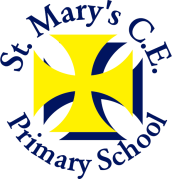 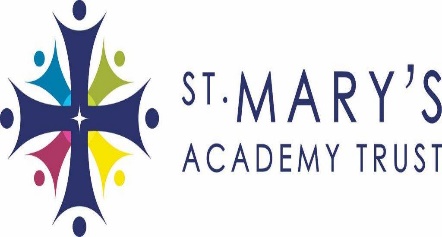 Note levels of significance esp. for maths. Therefore, progress outcomes are similar to 60% of other schools and average in each subjectComparing subjects and groups where there is greater statistical significance ie group numbers 6 or more would show that Middle PA  group was greatest gap to national at -3.9, however the confidence interval is (-8.1 to +0.9)Summary informationSummary informationSummary informationSummary informationSummary informationSummary informationSchoolSt. Mary’s Primary SchoolSt. Mary’s Primary SchoolSt. Mary’s Primary SchoolSt. Mary’s Primary SchoolSt. Mary’s Primary SchoolAcademic Year2017-18Total PP budget£27,700Date of most recent PP Review15/1/18Total number of pupils218Number of pupils eligible for PP21Date for next internal review of this strategy23/1/18Current attainment and progress exit 2017Current attainment and progress exit 2017Current attainment and progress exit 2017Current attainment and progress exit 2017 KS2 Exit N=9 Pupils eligible for PP (National average)Pupils eligible for PP (National average)Pupils not eligible for PP national average% achieving in reading, writing and maths 56% Ex11% HS(Nat 67%)% making progress in reading 56% -0.4/ Nat (-4.7 to  +3.9) (Nat 77% +0.33) % making progress in writing 67% +2.6/ Nat  (-1.6 to + 6.8) (Nat 81% +0.17)% making progress in maths 67%  -2.5/ Nat (-6.4 to + 1.4) (Nat 80% +0.28)Barriers to future attainment (for pupils eligible for PP, including high ability)Barriers to future attainment (for pupils eligible for PP, including high ability)Barriers to future attainment (for pupils eligible for PP, including high ability)Barriers to future attainment (for pupils eligible for PP, including high ability) In-school barriers (issues to be addressed in school, such as poor oral language skills) In-school barriers (issues to be addressed in school, such as poor oral language skills) In-school barriers (issues to be addressed in school, such as poor oral language skills) In-school barriers (issues to be addressed in school, such as poor oral language skills)Low levels of literacy including levels of English spoken language on entry to school (from starting point at this school)Low levels of literacy including levels of English spoken language on entry to school (from starting point at this school)Current Year 6 – cohort has over a third of pupils (42%) in most deprived 20% of pupils nationally (IMDCA)Current Year 6 – cohort has over a third of pupils (42%) in most deprived 20% of pupils nationally (IMDCA)C.C.Year 3 (2017-18) – low attaining cohort – several additional needs SEN/ EAL/ High deprivation 70% in most deprived 40% of pupils nationally (IMDCA)Year 3 (2017-18) – low attaining cohort – several additional needs SEN/ EAL/ High deprivation 70% in most deprived 40% of pupils nationally (IMDCA)External barriers (issues which also require action outside school, such as low attendance rates)External barriers (issues which also require action outside school, such as low attendance rates)External barriers (issues which also require action outside school, such as low attendance rates)External barriers (issues which also require action outside school, such as low attendance rates)D. D. Overall attendance and punctuality of disadvantaged pupils (PA exclusively disadvantaged pupils)Overall attendance and punctuality of disadvantaged pupils (PA exclusively disadvantaged pupils)Desired outcomes Desired outcomes Desired outcomes Desired outcomes Desired outcomes and how they will be measuredDesired outcomes and how they will be measuredSuccess criteria Ensure pupils who are new to school are well supported to settle rapidly and make good progressEnsure pupils who are new to school are well supported to settle rapidly and make good progressNew pupils achieve at least expected progress within 2 terms Pupils make expected or better progress in year and upon exit from their starting pointsProgress of all pupils is typical (National rates measured against PA)Progress of all pupils is typical (National rates measured against PA)SLT & Governors monitor progress of all pupil groupsSuccessful intervention will address gaps in learning/ knowledge ensuring progress is rapid within Year from individual’s previous Key Stage results Year 3 cohort makes at least typical progress throughout year across all subjectsYear 3 cohort makes at least typical progress throughout year across all subjectsYear 3 data shows a higher % of pupils are making accelerated progress from their starting points Improve attendance rates & improve PA amongst disadvantaged & WEE Children pupilsImprove attendance rates & improve PA amongst disadvantaged & WEE Children pupilsAn improved attendance from 2016-17 for WEE Pupils – 91.75%An improved attendance from 2016-17 for PP Pupils – 94.6%National figures 95.6% for WEE pupils National figure 94.1% for PP Pupils Lower PA rate than 2016-17 – 9.4% (Nat 11%)Planned expenditure Planned expenditure Planned expenditure Planned expenditure Planned expenditure Planned expenditure Academic year2017-182017-182017-182017-182017-18The three headings below enable schools to demonstrate how they are using the pupil premium to improve classroom pedagogy, provide targeted support and support whole school strategies. The three headings below enable schools to demonstrate how they are using the pupil premium to improve classroom pedagogy, provide targeted support and support whole school strategies. The three headings below enable schools to demonstrate how they are using the pupil premium to improve classroom pedagogy, provide targeted support and support whole school strategies. The three headings below enable schools to demonstrate how they are using the pupil premium to improve classroom pedagogy, provide targeted support and support whole school strategies. The three headings below enable schools to demonstrate how they are using the pupil premium to improve classroom pedagogy, provide targeted support and support whole school strategies. The three headings below enable schools to demonstrate how they are using the pupil premium to improve classroom pedagogy, provide targeted support and support whole school strategies. Quality of teaching for allQuality of teaching for allQuality of teaching for allQuality of teaching for allQuality of teaching for allQuality of teaching for allDesired outcomeChosen action / approachWhat is the evidence and rationale for this choice?How will you ensure it is implemented well?Staff leadWhen will you review implementation?Increase levels of English literacy from starting points for EAL pupils Accurate baseline assessment on entryInduction programme 1 to 1 workLow levels of literacy and spoken language on entry to school for some pupils – see individual baselining documentsStaff trained to complete the induction LSClass based TA carrying out induction work £4,000Progress of Year 6 pupils is typical  Additional 2 days from experienced Year 6 teacher2 additional mornings work from HLTA from January High level of deprivation means end of Key Stage 2 results are vulnerableRegular assessment of these pupils – both formally and informally Regrouping of these pupils as and when appropriate 2 x 0.52 x 0.5c. £12,000Progress of Year 3 disadvantaged pupils is at least typical Additional support staff working with this cohort to meet broad range of needs – EAL, SEN (including EHCP)End of Key Stage 1 results showed lower attainment than is usualMake up of cohort shows several vulnerabilities – SEN, EAL, PM cycleTermly PPM’s + ongoing discussionsBook scrutinies Lesson observations 0.5 x scale 2 TA£4,000Increase attendance rates of WEE pupils and PP Pupil to at least National Average for these pupilsDecrease PA for all Rates of attendance are checked weekly by attendance team WEE TA holds informal discussions with parents to stress importance of attendanceEvidence from attendance reviews from 2016 - 2017 shows this to be an area to improve to be come nearer inline with national figure (95.6%) Very close monitoring of attendance of individual pupils Phone calls home1 to 1 support for parents from PT (where appropriate)Attendance policy used proactively to support these pupils SLT time + attendance officer Music opsMusic Elsecar ensemble experience with other schools.Motivational/aspirational to perform in front of wider audiencesOffer to support guitar peripatetic lesson with PADSObserved impact of this opportunity in previous yearMusic service provided through PADS and by working in collaboration with other schoolsPADS Y2 recorder PADS Y3 flute£3,000Annual music service reviewTotal budgeted costTotal budgeted costTotal budgeted costTotal budgeted costTotal budgeted cost£23,000Targeted supportTargeted supportTargeted supportTargeted supportTargeted supportTargeted supportDesired outcomeChosen action/approachWhat is the evidence and rationale for this choice?How will you ensure it is implemented well?Staff leadWhen will you review implementation?Specific support for PP pupils with EALExtra TA support with pupils across school especially in reading and writing development  Attainment lower in reading and writing than maths Through analysis group monitoring PPM termlyPhonics catch up to ensure vast majority are English ready by year 2 and for those not meeting standard at end of Year 3Additional support for pupils TA additional input 1x per week Low phonics scores at end of Year 1Literacy leader monitoringPPM termlyTotal budgeted costTotal budgeted costTotal budgeted costTotal budgeted costTotal budgeted cost£2,000Other approachesOther approachesOther approachesOther approachesOther approachesOther approachesDesired outcomeChosen action/approachWhat is the evidence and rationale for this choice?How will you ensure it is implemented well?Staff leadWhen will you review implementation?Enterprise Y5|Y6To provide additional speaking and listening opportunities  Opportunities for public speaking To provide opportunities for all beyond sporting and musical activities Stakeholder feedbackJMTrust booking for 2019Wellbeing leaderTo ensure that documentation is up to date with restraints, gather evidence for Tac and C in N meetings Liaise with TA to best support pupils Evidence needed for outside agencies and when gathering information for EHCP’s etc Regular meetings with SENCO and HeadteacherECAccess to trips and other wider experiences linked to new curriculum implementation 2017-18Provide opportunity to subsidise trips and make specific arrangements to enable vulnerable/disadvantaged families to enable full participationPrevious evidence shows some PP pupils haven’t accessed these at the same % as non – pp pupils (especially those with EAL)Alert parents to this opportunityEvaluate uptake of the trips/activities Review of groups of children attending after school clubs£1,400 Total budgeted costTotal budgeted costTotal budgeted costTotal budgeted costTotal budgeted cost£17,500Review of expenditure Review of expenditure Review of expenditure Review of expenditure Review of expenditure Previous Academic YearPrevious Academic Year2017-18 £27,7002017-18 £27,7002017-18 £27,700Quality of teaching for allQuality of teaching for allQuality of teaching for allQuality of teaching for allQuality of teaching for allDesired outcomeChosen action/approachEstimated impact: Did you meet the success criteria? Include impact on pupils not eligible for PP, if appropriate.Lessons learned (and whether you will continue with this approach)CostIncrease levels of English literacy from starting points for EAL pupils Accurate baseline assessment on entryInduction and buddy programme1 to 1 work Yes – staff more aware of need to complete this document and its usefulnessBuddying programme very helpful in assisting with their social and emotional settling into school Key document to complete is the initial assessment of these pupils – gives clear starting point and next steps Use the buddy system for non_EAL pupils £20,000Progress of Year 6 pupils is typicalAdditional 2 days from experience Year 6 teacher 2 additional mornings work from HLTA from January through to SATS Increased confidence for the pupils in their ability resulting in higher levels of attainment and progress RWM combined 76% at expected + … 21% aboveReading progress measure +0.3 scaled score 105Writing progress measure +2.3Maths progress measure +1.2 scaled score 105GPS scaled score 107School to aim to continue to have additional staff working with Year 6 to support their well being as well as academic success – more time to talk issues through.  Importance of involving parents in this process too£20,000Progress of Year 3 disadvantaged pupils is at least typical Additional support staff placed to work with this cohort to meet the broad range of their needsIncreased confidence in own ability as evidenced through discussions with pupils, staff and parents Some impact made for these pupils but more work to be carried out – add to 2018/2019 planContinue to monitor this cohort – HLTA placed in Year 4 (18/19) to add additional support for their learning in a morning £20,000Targeted supportTargeted supportTargeted supportTargeted supportTargeted supportDesired outcomeChosen action/approachEstimated impact: Did you meet the success criteria? Include impact on pupils not eligible for PP, if appropriate.Lessons learned (and whether you will continue with this approach)CostIncrease attendance rates of WEE pupils and PP Pupils to at least National Average for these pupils Rates of attendance checked weekly by attendance teamGovernors made aware of ongoing results of this workTA to hold informal discussions with parents to stress the importance of attendance WEE pupils 2016 – 2017 attendance figure 91.75%2017 – 2018 attendance figure 95.1% (national 95.6%) PP Attendance 2016 – 2017 attendance figure 94.61%2017 – 2018 attendance figure 93.89% (national 94.1%)Continue to closely monitor rates of attendance regularly as this did impact on the attendance of these pupils, - very specifically targeting thisContinue to monitor this closely in 2018 – 2019 SLT time and attendance officerOther approachesOther approachesOther approachesOther approachesOther approachesDesired outcomeChosen action/approachEstimated impact: Did you meet the success criteria? Include impact on pupils not eligible for PP, if appropriate.Lessons learned (and whether you will continue with this approach)CostTo ensure that documentation is up to date with restraints, gather further information for TAC and C in N meetings etcEC role developed to PSA at Spring BankRegular meetings with wellbeing leader/SENCO and HT (where appropriate) ensured that all staff were aware of best methods to deal with the pupils More formalised links to be made across the Trust to share good practice Close watch kept on vulnerable pupils – EAL pupils and those under social care etc. Importance of ensuring all information is logged and relevant people are kept informed – within school and beyond.Wellbeing leader role 